JOURNEE  AU  PALPARC D’ATTRACTIONS ET ANIMALIER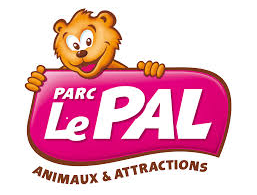 Dimanche 3 juillet 2022Ce parc propose 27 attractions de toutes sortes allant du grand-huit à une promenade en radeau sur un lac en passant par des manèges variés et qui pourront réjouir toute la famille, jeunes et moins jeunes. Pour ceux qui aiment les sensations fortes : le twist, le disque du soleil, le tigre de Sibérie, le train de la mine et le Yukon Quad.Les moins téméraires pourront profiter d’autres attractions telles que les caravelles, les tasses magiques, la descente du  Colorado.....Vous pourrez également parcourir le parc zoologique, découvrir les animaux et assister à des spectacles animaliers.Nous vous proposons un tarif global avantageux par personne : Parc + bus de 26 € (au lieu de 52  € coût total, la différence étant offerte par l’ALM) et 10 € pour les enfants de – de 1 mètre (entrée gratuite mais participation au bus).Départ en bus à 7 H 30 précises – salle des fêtes de MarliensRetour à Marliens vers 20h15 Le repas de midi, à votre charge, pourra être tiré du sac ou pris sur place.Les enfants de moins de 15 ans devront être accompagnés.Inscrivez-vous rapidement auprès de :P. Bourgogne  10 Rue des Jonquilles à Marliens  -   Tél  03.80.31.54.98 ouM.C. Ferreux   2 Rue de la Mairie     à Marliens  -   Tél  03.80.31.26.10 Chèque à l’ordre de l’ALM (possibilité de régler en plusieurs fois)Le nombre de places étant limité, inscription à retourner impérativement avant le 17 Juin 2022. Les désistements après le 17 juin ne seront pas remboursés.                                                                         A très bientôt pour une excellente journée !-------------------------------------------------------------------------------------------------------------NOM : .......................................................................  PRENOM : ......................................................................Adresse : ............................................................................................................................................................... Tél portable : .............................................................. e-mail : ............................................................................Nombre de participants : ............................................. X 26,00 € soit  ...............................  €Nombre d’enfants de moins de 1 mètre ...................... X 10,00 € soit  ...............................  €                                                                                         TOTAL :       ..............................   €                                                                                                    